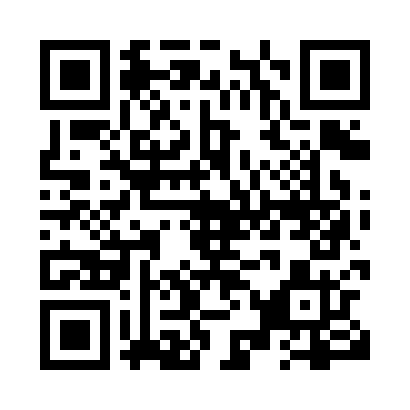 Prayer times for Tims Harbour, Newfoundland and Labrador, CanadaMon 1 Jul 2024 - Wed 31 Jul 2024High Latitude Method: Angle Based RulePrayer Calculation Method: Islamic Society of North AmericaAsar Calculation Method: HanafiPrayer times provided by https://www.salahtimes.comDateDayFajrSunriseDhuhrAsrMaghribIsha1Mon3:095:061:126:439:1811:152Tue3:095:071:126:439:1711:153Wed3:105:081:126:439:1711:154Thu3:105:081:126:439:1611:145Fri3:115:091:136:439:1611:146Sat3:115:101:136:439:1511:147Sun3:125:111:136:429:1511:148Mon3:125:121:136:429:1411:149Tue3:135:131:136:429:1411:1310Wed3:135:131:136:429:1311:1311Thu3:145:141:146:419:1211:1312Fri3:145:151:146:419:1111:1213Sat3:155:161:146:419:1111:1214Sun3:165:181:146:409:1011:1215Mon3:165:191:146:409:0911:1116Tue3:175:201:146:399:0811:1117Wed3:175:211:146:399:0711:1018Thu3:185:221:146:389:0611:1019Fri3:195:231:146:389:0511:0920Sat3:195:241:146:379:0411:0921Sun3:205:261:146:369:0311:0822Mon3:215:271:146:369:0111:0723Tue3:235:281:146:359:0011:0524Wed3:255:291:146:348:5911:0325Thu3:275:311:146:348:5811:0026Fri3:305:321:146:338:5610:5827Sat3:325:331:146:328:5510:5628Sun3:345:351:146:318:5410:5329Mon3:375:361:146:308:5210:5130Tue3:395:371:146:298:5110:4831Wed3:415:391:146:298:4910:46